CHEMISTRY UNIT REVIEW ANSWERS – P. 268 – 271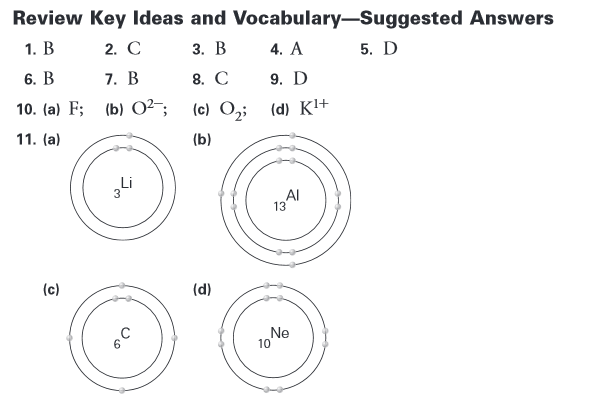 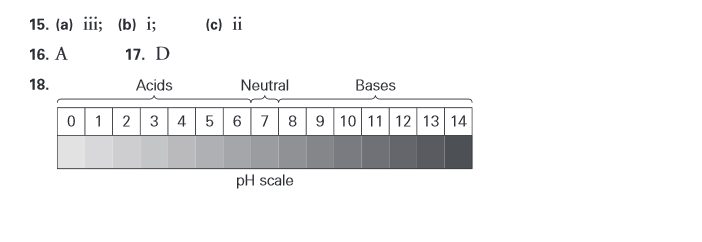 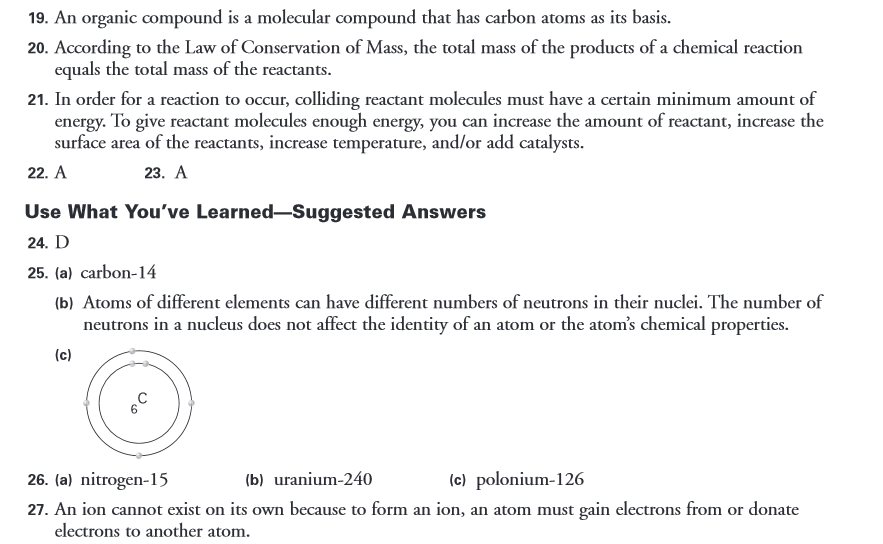 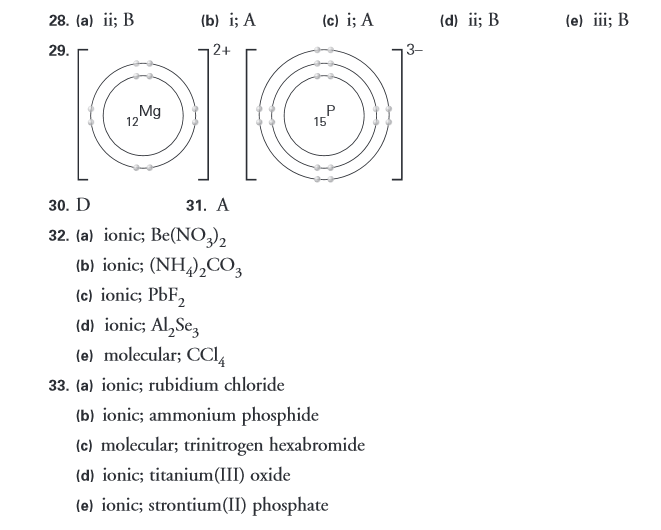 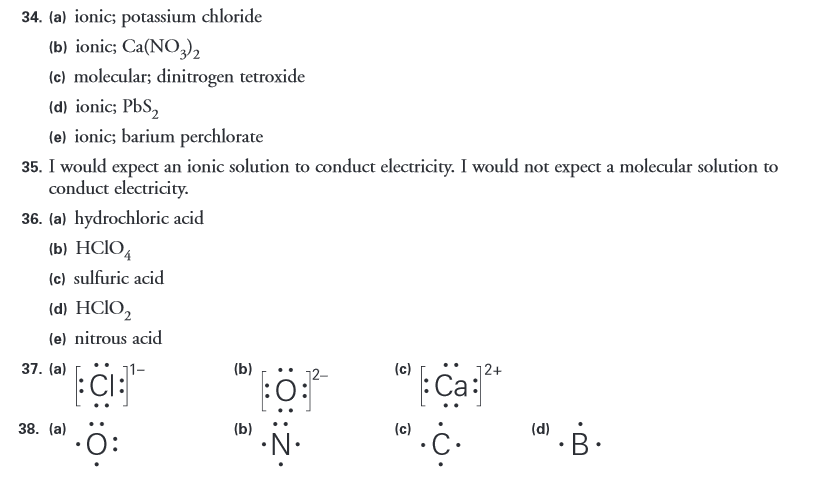 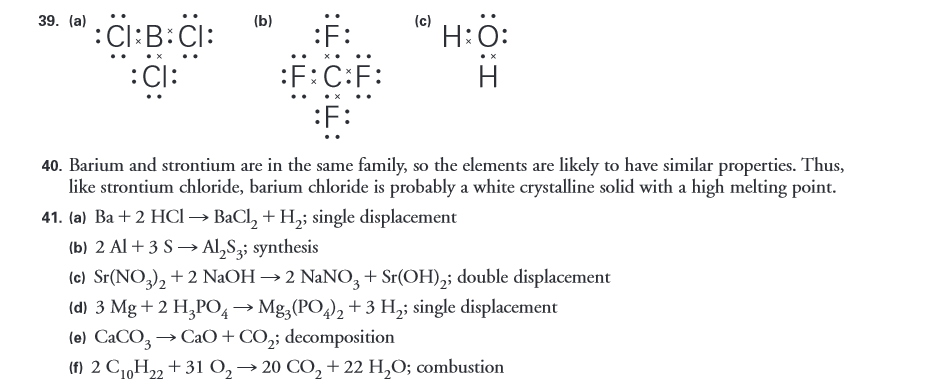 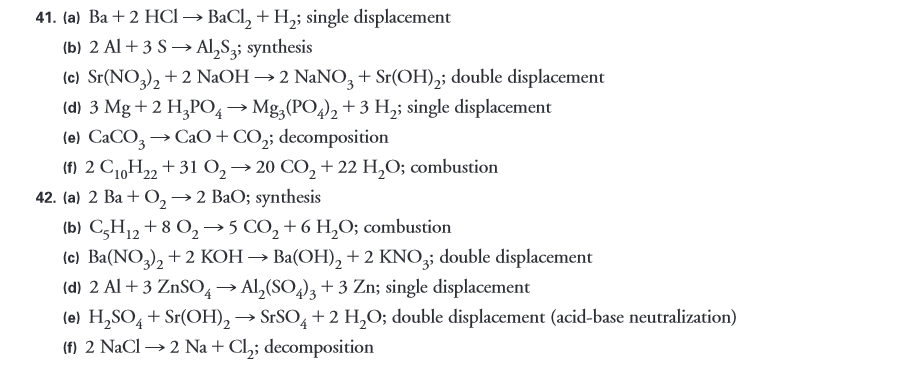 